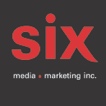 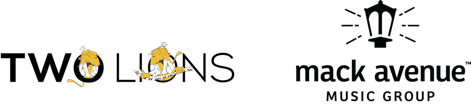 Oscar PetersonA Time for Love - The Oscar Peterson Quartet – Live in Helsinki, 1987Disponible en version 3 LP le 21 janvierMontréal, Janvier 2022 – Faisant suite à la sortie des versions CD et numérique en novembre dernier, Two Lions/Mack Avenue Records  feront paraître The Oscar Peterson Quartet – Live in Helsinki, 1987 en version 3LP le 21 janvier prochain. L’enregistrement présente la captation de la dernière date de la tournée européenne de 1987 au célèbre Kulttuuritalo d'Helsinki. Peterson et ses musiciens – Joe Pass (guitare), Dave Young (contrebasse) et Martin Drew (batterie) -  au sommet de leur créativité, se concentrent sur l'interprétation de compositions originales et de classiques intemporels.Dernier concert d'une longue tournée internationale qui a débuté par 4 concerts au Brésil, cette date était la 14e d'une tournée européenne qui a emmené le quatuor dans toute l'Europe continentale et en Scandinavie. Quiconque a une connaissance du jazz sait que la magie d'une performance cohérente ne fait que rendre la synergie et l'empathie d'un ensemble - les deux substances que ce quatuor a en quantité époustouflante - de mieux en mieux. Cela éclipse toujours le facteur de fatigue et entraîne parfois de la pure magie sur un plan différent. C'est clairement ce qui s'est passé lors de ce concert spectaculaire. Comme le dit Kelly Peterson : « Jouant avec joie et vivacité, ils ont décidé de rendre chaque concert meilleur que le précédent. Cette nuit à Helsinki en est un exemple glorieux ». « This “live” concert recording of Oscar in his epic prime is a heaven-sent time capsule of beauty and serves a glorious addition to the Jazz pantheon itself, a stunning testament to the music for which he honestly, humbly and fearlessly dedicated his life as a peaceful warrior, a hero to us all for the ages. I’m thankful for the gift of this concert and that Oscar’s spiritual music will play on for us today and tomorrow, as we need it more than ever before » - Benny Green, protégé d’Oscar PetersonLa première partie se compose exclusivement des compositions de Peterson - un objectif important dans les efforts de Kelly pour mettre encore plus en lumière son héritage immortel. L'étendue de sa vision exceptionnelle en tant que compositeur est exposée à travers ces cinq pièces, s'ouvrant sur la marche déambulatoire de « Cool Walk ». « Sushi » et « Cakewalk » démontrent avec éclat la puissance explosive et l'art consommé qui sont si importants dans les ensembles de Peterson. Définissant le jazz comme une « composition instantanée », il composait occasionnellement une pièce lors d'une performance. « Love Ballade » est l'une de ces pièces, écrite spontanément lors d'un concert précédent. Une fascination de longue date pour Johann Sebastian Bach a inspiré à Peterson l'étonnante « A Salute to Bach ». Cette excursion enchanteresse en trois parties et durant 20 minutes, maintient l'intégrité du jazz dans son hommage, lui permettant de replonger dans sa formation classique.La deuxième partie présente l'exploration captivante de Peterson des classiques du jazz et des classiques du songbook y compris deux performances solo « When You Wish Upon a Star », sublimement interprétée par Joe Pass  et l’immortelle « Waltz For Debby » de Bill Evans. Sont également inclus la charmante ballade de Johnny Mandel « A Time for Love », le swing de « Soft Winds » de Benny Goodman et « How High the Moon ».Le monumental  point culminant – avant le rappel explosif de « Blues Etude » de Peterson – est le « Duke Ellington Medley » avec six classiques d'Ellingtoni– « Take the 'A' Train », « Don't Get Around Much Anymore », « Come Sunday, » « C-Jam Blues », « Lush Life » et « Caravan ». 
A Time for Love - The Oscar Peterson Quartet – Live in Helsinki, 1987
1. Cool Walk 9:07
2. Sushi 6:56
3. Love Ballade 10:40
4. A Salute to Bach 20:39
5. Cakewalk 9:17
6. A Time for Love 8:11
7. How High the Moon 4:27
8. Soft Winds 6:04
9. Waltz for Debby 5:18
10. When You Wish Upon a Star 4:54
11. Duke Ellington Medley 18:57
12. Blues Etude 5:56
Source : Two Lion / Mack AvenueInformation : Simon Fauteux